Traineeship with the International Court of Justice – Deadline Sunday Jan. 8, 2017 (3Ls, LLMs)NYU School of Law is currently accepting applications for a Traineeship with the International Court of Justice (ICJ) in The Hague.  The traineeship program is open to current 3L and LLM students at NYU School of Law, as well as JD and LLM graduates from 2013-2017.  It will run from September 2017 to June 2018.  The clerkship opportunity carries with it a stipend which helps support the cost of living in The Hague.Trainees work closely with Justices, assisting them with cases before the court as well as with academic papers and speeches.The Court looks in particular for candidates who have excellent results in their law studies, and who have studied, published or worked in international law. The official languages of the ICJ are English and French.  Candidates must have excellent reading, writing and speaking skills in at least one of these. A working knowledge of the second official language will be an asset.Application Process:The deadline for submission of applications is Sunday, January 8, 2017.  All applications must include the following:Letter of interest.Completed ICJ University Trainee Application Form (attached).Resume or CV.Transcripts from all universities and law schools attended, including NYU.At least two letters of academic or professional recommendation (preferably from individuals who can attest to your abilities in the field of international law).Writing sample: Candidates should use a sample that has been submitted for publication or other work of publishable quality.  The sample should not exceed 15 pages.The above documentation should be sent in a single email addressed to the Public Interest Law Center at pilc.info@nyu.edu.  Letters of recommendation may be sent separately to the same email address or by hard copy to:Public Interest Law Center245 Sullivan StreetFurman Hall, Suite 430New York, NY 10012Shortlisted candidates will be interviewed by an NYU committee, and NYU Law will forward one or more nominees to the ICJ by mid-February.  The ICJ will select Trainees from among candidates nominated by universities around the world, including NYU.  While NYU Law students have historically been very successful in this process, nomination by NYU Law will not guarantee that an individual will be offered a Traineeship.For any questions, please contact Miriam Eckenfels-Garcia, Associate Director, Public Interest Law Center, at miriam.eckenfels@nyu.edu.	COUR INTERNATIONALE DE JUSTICE	INTERNATIONAL COURT OF JUSTICE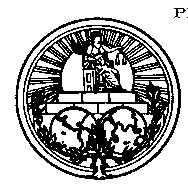 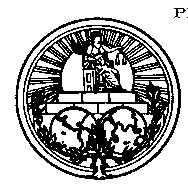  Trainee CandidatesPlease fill in your answers electronically and underlineA.	Personal History1.	Last name: 	First and middle names: 2.	Date of birth: 3.	Place of birth:4.	Nationality(ies) at birth: 5.	Present Nationality(ies): 6.	Gender:7.	Marital Status: 8.	Mailing address:9.	Tel. 1: 	Tel. 2:	Tel. 3: 	Fax: 	Email: B. Knowledge of Languages10. Native language (s):Please use the Equivalency Table in Annex 1 to identify your level of proficiency as Fluent, Confident or Basic11. Other languages (in order of proficiency)C. University EducationPlease give the exact titles of degrees in the original language. Do not translate or equate to other degrees.12. Post-Graduate university studies13.  StudiesD.	Publications14. List any significant Publications and Dissertations you have writtenA. B. C. E.	Relevant ExperiencePlease list your five most relevant unremunerated internships, apprenticeships, pro-bono work and Leadership Positions  below (in reverse chronological order)F.	Employment RecordPlease list your five most relevant remunerated positions (in reverse chronological order)G.	Additional InformationPlease state any other relevant facts, including any significant travels outside the country of your nationality; any awards, prizes or distinctions earned; conferences and seminars attended and competitions participated in  (max 300 words)H.	ReferencesList three professional or academic references, not related to you and preferably from individuals who can speak to your credentials in the field of international law15.	I certify that the statements made by me in answer to the foregoing questions are true, complete and correct to the best of my knowledge and belief. I understand that any misrepresentation or material omission made on an ICJ Application form may result in the dismissal of a University Trainee.Date: _________________________			Signature: _________________________Annex 1Language Equivalency TableReadWriteSpeakUnderstandA.B.C.D.Name, City and CountryAttended From/ToAttended From/ToDegrees and Academic Distinctions ObtainedMain Course of StudyName, City and CountryMonth/YearMonth/YearDegrees and Academic Distinctions ObtainedMain Course of StudyName, City and CountryAttended From/ToAttended From/ToDegrees and Academic Distinctions ObtainedMain Course of StudyName, City and CountryMonth/YearMonth/YearDegrees and Academic Distinctions ObtainedMain Course of StudyA.Name and address of the OrganizationExact Title of your PostName of SupervisorFrom (day/Month/Year)To (day/Month/Year)Key Achievements(max 200 words)B.Name and address of the OrganizationExact Title of your PostName of SupervisorFrom (day/Month/Year)To (day/Month/Year)Key Achievements(max 200 words)C.Name and address of the OrganizationExact Title of your PostName of SupervisorFrom (day/Month/Year)To (day/Month/Year)Key Achievements(max 200 words)D.Name and address of the OrganizationExact Title of your PostName of SupervisorFrom (day/Month/Year)To (day/Month/Year)Key Achievements(max 200 words)E.Name and address of the OrganizationExact Title of your PostName of SupervisorFrom (day/Month/Year)To (day/Month/Year)Key Achievements(max 200 words)A.Name and address of the OrganizationExact Title of your PostName of SupervisorFrom (day/Month/Year)To (day/Month/Year)Duties and Key Achievements (max 200 words)B.Name and address of the OrganizationExact Title of your PostName of SupervisorFrom (day/Month/Year)To (day/Month/Year)Duties and Key Achievements (max 200 words)C.Name and address of the OrganizationExact Title of your PostName of SupervisorFrom (day/Month/Year)To (day/Month/Year)Duties and Key Achievements (max 200 words)D.Name and address of the OrganizationExact Title of your PostName of SupervisorFrom (day/Month/Year)To (day/Month/Year)Duties and Key Achievements (max 200 words)E.Name and address of the OrganizationExact Title of your PostName of SupervisorFrom (day/Month/Year)To (day/Month/Year)Duties and Key Achievements (max 200 words)Full nameFull Contact DetailsCurrent Title/OccupationRelationship to youA.B.C.LevelReadWriteSpeakUnderstandFluentCan read articles and reports concerned with contemporary problems in which the writers adopt particular attitudes or viewpoints. Can understand contemporary literary prose.Can write detailed text on a wide range of subjects related to personal interests. Can write reports, giving reasons in support of or against a particular point of view. Can write letters conveying the personal significance of events and experiences.Can interact with a degree of fluency and spontaneity that makes regular interaction with native speakers quite possible. Can take an active part in discussion in familiar contexts, accounting for and sustaining own views.Can understand extended speech and follow even complex lines of argument provided the topic is reasonably familiar. Can understand most TV news and current affairs programmes.ConfidentCan understand texts that consist mainly of high frequency, everyday or job-related language.  Can understand the description of events, feelings and wishes in personal letters.Can write simple connected text on topics which are familiar or of personal interest. Can write personal letters describing experiences and impressions.Can deal with most frequent situations while travelling in an area where the language is spoken. Can enter unprepared into conversation on topics that are familiar, of personal interest or pertinent to everyday life.Can understand the main points of clear standard speech on familiar topics. Can understand the main point of many radio or TV programmes on current affairs or topics of professional interest when the delivery is slow and clear.BasicCan read very short, simple texts. Can find specific predictable information in simple everyday material and can understand short simple personal letters.Can write short, simple notes and messages relating to matters in areas of immediate needs. Can write very simple personal letters.Can communicate in simple and routine tasks requiring a direct exchange of  information on familiar topics and activities.Can understand phrases and the highest frequency vocabulary related to areas of most immediate personal relevance (e.g. very basic personal family introduction).